Środa 15.04.2020r. Po co hodujemy zwierzętaDla osób, które mają możliwość wydruku poniżej zamieszczam link do pobrania kolejnej części kart pracy.https://flipbooki.mac.pl/przedszkole/druk/npoia-bbplus-kp-4.pdfRozmowa z dziećmi na temat Gdzie mieszkają zwierzęta?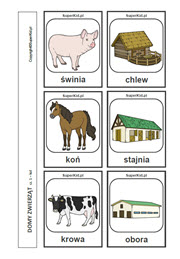 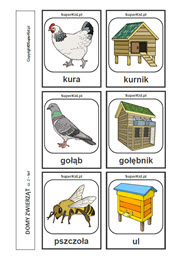 Zabawa Co nam dają zwierzęta? (jeśli nie można wydrukować karty pracy, dzieci mogą pokazywać i wypowiadać się na temat produktów, które dają nam zwierzęta)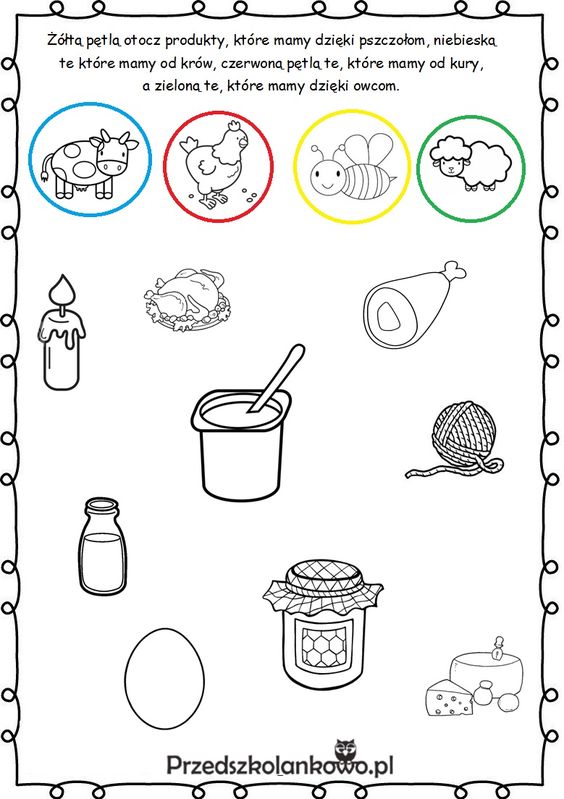 Dopasuj: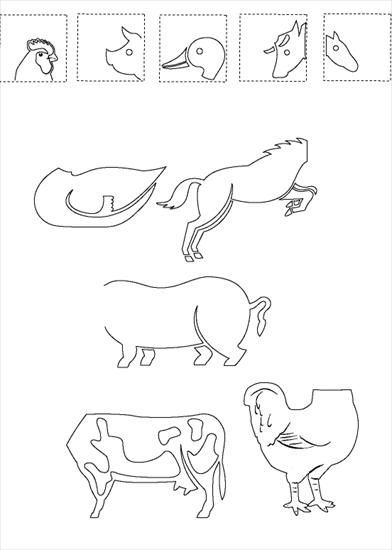 Zabawa pobudzająco-hamująca – Koniki.Dzieci maszerują w określonym kierunku, w rytmie nagrania wesołej melodii. Reagują na ustalone hasła:−− W tył zwrot – poruszają się w przeciwnym kierunku,−− Wierzgamy kopytkami – zatrzymują się, jedną nogą wykonują ruchy podobne do wierzgania,−− Stop! – zatrzymują się, zwracają twarzami do środka koła i recytują tekst, równocześniewykonując odpowiednie ruchy (powtarzają go dwa razy):ręka, ręka – prawą dłonią dotykają lewego ramienia, lewą dłonią dotykają prawego ramienia,noga, noga – uderzają w prawą rękę, w prawe udo, lewą ręką w lewe udo,raz, dwa, trzy, raz, dwa, trzy – miarowo klaszczą: raz z lewej, raz z prawej strony.*Tekst należy utrwalić wcześniej.